«Цветоводство» (выращивание цветочно- декоративных растений в открытом и защищенном грунте с применением интенсивных технологий, получение  здорового посадочного материала);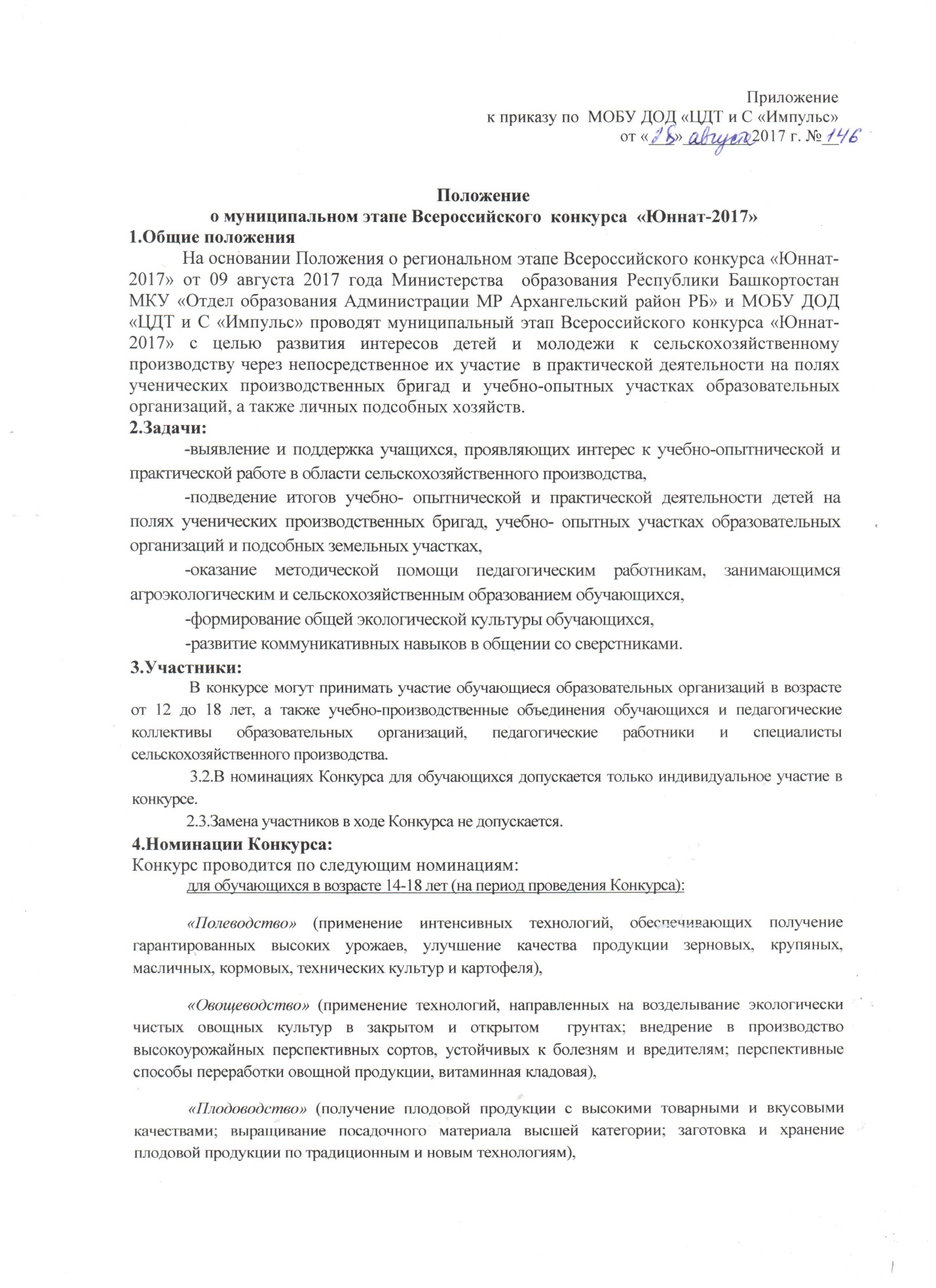 «Ландшафтный дизайн и архитектура» (эстетическое оформление учебно-опытных участков образовательных учреждений и прилегающих к ним территорий; проектирование обустройства и озеленения мест проживания,  парков и других объектов);«Лекарственные растения» (введение в культуру дикорастущих растений; выращивание различных форм и сортов лекарственных культур с повышенным содержанием биологически активных веществ; сбор, использование и хранение сырья);«Пчеловодство» (разведение пчел и получение продукции пчеловодства; использование пчел в опылении сельскохозяйственных растений; повышение качества, расширение ассортимента медоносных растений, обработка и хранение продукции пчеловодства);«Личное подсобное хозяйство» (практическая деятельность на личном подсобном хозяйстве, направленная на  решение вопросов рационального землепользования и повышение плодородия почв, защиты сельскохозяйственных культур  от болезней и вредителей; использование новых технологий получения продукции в животноводстве);для обучающихся в возрасте 12-13 лет:«Малая Тимирязевка» (допускаются учебно- опытные работы по сельскохозяйственному и агроэкологическому направлениям);Для педагогических коллективов образовательных организаций и руководителей трудовых объединений учащихся:«Трудовые объединения обучающихся в условиях модернизации образования» (представление опыта (в т.ч. инновационного) работы организации, руководителя ученической производственной бригады или другого объединения сельскохозяйственного профиля, направленного на развитие  системы рационального  землепользования, совершенствование исследовательской, опытнической работе в области агроэкологии, сельского хозяйства, формирование устойчивого интереса детей и молодежи к сельскохозяйственным профессиям их профессионального самоопределения). 5.Сроки и условия проведения  Конкурса 5.1.Конкурс проводится с августа по 5 сентября 2017 г. Работы направлять в МОБУ ДОД «ЦДТ и С «Импульс» до 5 сентября 2017 года!!!5.2. Конкурсный материал по каждой из номинаций может быть представлен в следующих формах:для обучающихся- учебно-опытническая работа и выставочный материал, демонстрирующий результаты проведенной работы;- практический проект и выставочный материал, демонстрирующий результаты проведенной работы;для руководителей детских объединений и коллективов образовательных учреждений:- описание опыта работы и выставочный материал, отражающий результаты деятельности коллектива учреждения или руководителя детского объединения.3.4. Анкета-заявка участника Конкурса прилагается (приложение 1),согласие на обработку персональных данных.3.5. Конкурсная работа участника  должна быть выполнена в соответствии с тематикой Конкурса и его номинациями и оформлена согласно требованиям к оформлению конкурсных материалов (приложение 2).3.6. На муниципальный  этап Всероссийского  Конкурса не принимаются работы, если:• содержание представленной работы не соответствует тематике Конкурса;• оформление конкурсных материалов не соответствует требованиям Конкурса.Аннотацию к работе (по всем номинациям) в электронной версии в формате Word, которая должна содержать краткие (наиболее важные) сведения о работе: (тема, цель, задачи, обоснование актуальности, методы и приемы, которые использовались в работе, полученные и ожидаемые результаты, выводы). В аннотации указать список демонстрационного выставочного материала и его краткое описание. Дать информацию о мультимедийном сопровождении (презентации, видеоролики).Приложение 1Анкета-заявка участникана участие  в муниципальном этапе Всероссийского конкурса «Юннат-2017» обучающихся образовательных организацийАнкета-заявка участникана участие  в муниципальном этапе Всероссийского конкурса «Юннат-2017» руководителей, преподавателей по номинации «Трудовые объединения»Согласие на публикацию: да/нет (нужное подчеркнуть). В соответствии с Федеральным законом Российской Федерации от 27 июля 2006 года №152-ФЗ «О персональных данных» даю согласие в течение 5 лет использовать мои вышеперечисленные данные для составления списка участников Конкурса, создания и отправки наградных документов Конкурса, рассылки конкурсных материалов, использования в печатных презентационных/методических материалах Конкурса, предоставления в государственные органы власти, для расчета статистики участия в Конкурсе, организации участия в выставках.Дата заполнения «_____»_________________2017 г. Подпись участника:______________Подпись руководителя:____________Приложение 2ТРЕБОВАНИЯ К ОФОРМЛЕНИЮ КОНКУРСНЫХ МАТЕРИАЛОВ 	Учебно-опытническая работа должна содержать:• титульный лист с указанием (сверху вниз) названия организации и объединения; темы работы; фамилии и имени (полностью) автора, класс; фамилии, имена и отчества (полностью) руководителя и консультанта (если имеются); год выполнения работы;• оглавление, перечисляющее нижеупомянутые разделы;• введение, где необходимо сформулировать проблематику; цель и задачи работы; обосновать ее актуальность; провести краткий обзор литературных источников по проблеме исследования; в тексте должны быть ссылки на использованные литературные источники;указать место и сроки проведения опыта; дать характеристику климатических, почвенных, хозяйственных условий района и историю опытного участка,методику опыта (описание схемы опыта, техники наблюдений и учетов, которые использовались в ходе работы, агротехническое обоснование, прогнозируемые или полученные результаты опытов, их обсуждение, статистическую и экономическую оценку результатов, желательно использование таблиц, диаграмм, графиков и т.п., выводы (краткие ответы на вопросы, поставленные в задачах, заключение, где могут быть отмечены лица, помогавшие в выполнении работы, намечены дальнейшие перспективы работы)).• список использованной литературы, оформленный в соответствии с правилами составления библиографического списка. Фактические и числовые данные, имеющие большой объем, а также рисунки, диаграммы, схемы, карты, фотографии и т.д. могут быть вынесены и конец работы - в приложения. Все приложения должны быть пронумерованы и озаглавлены, а в тексте работы должны быть сделаны ссылки на них.Картографический материал должен иметь условные обозначения, масштаб. Объем работы не ограничен.2. Практический проект включает в себя:• титульный лист с указанием (сверху вниз) названия организации и объединения; название работы; фамилии и имени (полностью) автора (-ов), класс; фамилии, имена и отчества (полностью) руководителя и консультанта (если имеются); год выполнения работы;• оглавление, перечисляющее разделы;• введение, где необходимо указать проблему, которую решает проект; обосновать ее актуальность, цель и задачи работы;• механизмы и этапы его реализации;• результаты по его реализации;• практическая значимость.Желательно иметь в приложении наглядный материал (по усмотрению автора), раскрывающий содержание всех этапов реализации проекта.3. Описание опыта работы коллектива образовательного учреждения или руководителя детского объединения - ученической производственной бригады или детско-юношеского объединения сельскохозяйственного профиля, должно иметь:- Титульный лист с указанием фамилии, имени и отчества автора (ов), полного названия коллектива или организации, года представления опыта.- Содержание включает в себя следующее:• краткую историю вопроса, на решение которого было направлено действие (руководителя детского объединения или коллектива образовательного учреждения);• характеристику условий, в которых создавался опыт;• описание и анализ того нового, оригинального, что есть в практике создателя опыта (показать в динамике);• изложение достигнутых результатов и перспективы на дальнейшую работу.Приложением к описанию опыта должны быть следующие методические материалы: методические учебно-наглядные пособия; дидактический и игровой материалы; разработки мероприятий; сообщения об инновационных формах и методах агроэкологического образования и т.п.Материалы приложения могут быть оформлены в любой произвольной форме, удобной для исполнителя. Главное требование к ним - информативность и степень востребованности.4. Все текстовые материалы должны быть написаны на русском языке, набраны на компьютере. Листы конкурсных материалов должны быть надежно скреплены, в скоросшивателе и т.п. и пронумерованы. Формат - не более А-4. Работа должна быть размещена в отдельной папке, не допускающей выпадения материалов.5.Каждая конкурсная работа должна сопровождаться отдельной анкетой-заявкой (приложение3)6. Демонстрационные материалы не высылаются и оргкомитетом не принимаются. Участники привозят их на Выставку. Демонстрационные объекты должны непосредственно соответствовать теме опытнической работы.7. Работы, оформление которых не соответствуют вышеуказанным требованиям, не рассматриваются.ТРЕБОВАНИЯ К ОФОРМЛЕНИЮ ДЕМОНСТРАЦИОННЫХ ВЫСТАВОЧНЫХ ЭКСПОЗИЦИЙ1. Демонстрационным материалом Выставочных экспозиций могут быть следующие объекты:1.1. Натуральные:• колосья в виде снопов на подставке, образцы крупяных культур в полотняных мешочках, соцветия, семена, клубни и др.• плоды, корнеплоды, кочаны, луковицы, семена, листья с наиболее выраженными видовыми и сортовыми признаками.• плоды, ягоды, орехи с типичными сортовыми признаками.• цветы в срезке, горшечные цветочные культуры, цветочно-декоративные композиции с использованием различного растительного материала (ветки, плоды, травы, живые цветы, сухоцветы и др.).•лекарственное сырье в виде плодов, листьев, трав, семян, цветов, а также фитопродукция.• медоносы, продукция пчеловодства (мед, воск, прополис, перга и др.).•стенды, макеты и проектные композиции по оформлению учебно-опытного участка, обустройству и озеленению мест проживания, парков и других объектов;•учебно-наглядные пособия, дидактический и игровой материалы из культурных растений, сельскохозяйственной продукции и природного растительного материала с методикой изготовления и рекомендациями использования их в учебном процессе1.2. Консервированные:• плоды растений или их части, которые невозможно сохранить в натуральном виде; сельскохозяйственная продукция, сохранившая внешние и вкусовые качества различными способами консервации, а также кулинарной обработкой.1.3. Гербарии и коллекции• засушенные стебли, листья, корни растений; плоды и семена.2. Представленный экспонат или группа экспонатов должны иметь:Этикетку размером 12х6 см, отпечатанную на компьютере в которой указываются:  название (на русском и латинском языках);	 вид, семейство;  сорт;  урожайность (на 1 га);  место произрастания;  местообитание (лес, луг, учебно-опытный участок и др.);  дата (число, месяц, год);  фамилия, имя, отчество (полностью) экспонента (ов), место учебы, класс.3. Учебно-наглядный и методический материалы должны иметь: Этикетку размером 12х6 см, отпечатанную на компьютере, где указываются:наименование;  использование в образовательном процессе;  фамилия, имя, отчество автора или коллектива авторов;  место учебы, класс;  год изготовления.Оформление выставочных материалов:1.Выставочные экспозиции должны иметь краткую аннотацию:-название региона,-наименование организации (полное и сокращенное);-описание региональной направленности сельскохозяйственного производства;-достигнутые успехи и проблемы в организации исследовательской и опытнической работы,-название тем исследований и опытов, приведенных в текущем году, их актуальность, результативность, практическая значимость,-перечень представленных экспонатов, их достоинства,2.Представленные экспонаты должны иметь:Этикетку размером 12х6 см, отпечатанную на компьютере в которой указываются:  название (на русском и латинском языках);	 вид, семейство;  сорт;  урожайность (на 1 га);  место произрастания;  местообитание (лес, луг, учебно-опытный участок и др.);  дата (число, месяц, год);  фамилия, имя, отчество (полностью), представившего экспонат, место учебы, класс.-Ф.И.О. и должность руководителя исследований и опытнической работы, руководителя детского объединения.3.Учебно-методический материал должен иметь:-этикетку размером 12х6, отпечатанную на компьютере, где указано:-наименование,-применение в образовательном процессе,-ФИО (полностью) автора или коллектива авторов,-год изготовления.Приложение 3КРИТЕРИИ ОЦЕНКИ КОНКУРСНЫХ МАТЕРИАЛОВ1. Учебно-опытническая, исследовательская  работа:• соответствие конкурсной работы требованиям к ее оформлению; актуальность выбранной темы и ее  обоснование;• научное, практическое, образовательное значение проведенной исследовательской  работы;• постановка цели и задач, их соответствие содержанию конкурсной работы;• теоретическая проработка темы исследования (глубина проработанности и осмысления материала, использование литературы);• анализ и обсуждение результатов;• качество представления, наглядность результатов исследования;• статистическая и экономическая оценка прогнозируемых или полученных результатов;• обоснованность выводов,• качество оформления и экспозиции к ней.2. Практический проект• постановка цели и задач, их соответствие актуальности существующей проблемы;• оригинальность подходов в решении, наличие самостоятельного взгляда автора (ов) на решаемую проблему;• грамотность и логичность в последовательности реализации проекта;• практическая значимость проекта;• качество оформления.3. Описание опыта работы:• новаторство и уникальность в организации деятельности;• материально-техническое обеспечение;• содержание работы, организация образовательной деятельности и процесса воспитания;• разнообразие направлений и форм работы;• систематичность проводимой работы;• программно-методическое обеспечение содержания деятельности и его практическая значимость;• результативность, успешность в профессиональном самоопределении обучающихся;• перспективы развития;• качество оформления представленных материалов и его информативность.НоминацияФИ.О. автораНазвание работыМесто учебы (школа, класс)Дата рождения автора (число, месяц, год)Домашний адрес (с индексом), телефон (с кодом)Ф.И. О. руководителя работыМесто работы и должность руководителя работыДомашний адрес (с индексом), телефон (с кодом)Организация, направляющая работу (полное наименование, адрес с индексом, телефон, Е-mail)Ф.И.О. специалиста, отвечающего за проведение КонкурсаДолжность специалистаТелефон ответственного за КонкурсЭлектронная почта для рассылки информацииНоминацияФИ.О. автораНазвание работыМесто работы и должность Домашний адрес (с индексом), телефон (с кодом), электронная почтаОрганизация, направляющая работу (полное наименование, адрес с индексом, телефон, Е-mail)Ф.И.О. специалиста, отвечающего за проведение Конкурса, должность специалистаТелефон ответственного за КонкурсЭлектронная почта для рассылки информации